Połącz nazwę z obrazkiem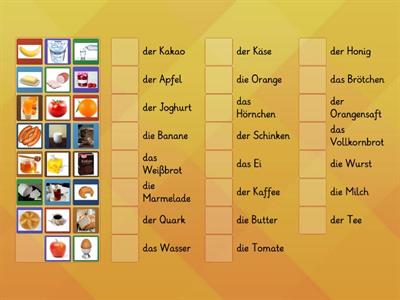 